Лэпбук.«Времена года».Цель: обобщить и систематизировать знания детей о временах года.Задачи:                                                                                                                                 - обобщить и систематизировать знания детей о чередовании времен года и их признаках;                                                                                                                        - закреплять умение устанавливать причинно – следственные связи между природными явлениями;                                                                                                   - систематизировать знания  о взаимодействии живой и неживой природы;                                 - развивать внимание, мышление;                                                                                          - активизировать речевые навыки.	Времена года – зима.Содержание  лэпбука.                                                                                                             – Дикие животные и зимующие птицы.                                                                             – Зимние загадки.                                                                                                                – Стихи про зиму.                                                                                                               – Приметы зимы.                                                                                                                   – Пословицы и поговорки о зиме.                                                                                      – Зимние рисунки.                                                                                                               – Детские зимние рассказы.                                                                                                – Д. И.  «Какие бывают снежинки?».                                                                                  – Опыты и эксперименты зимой.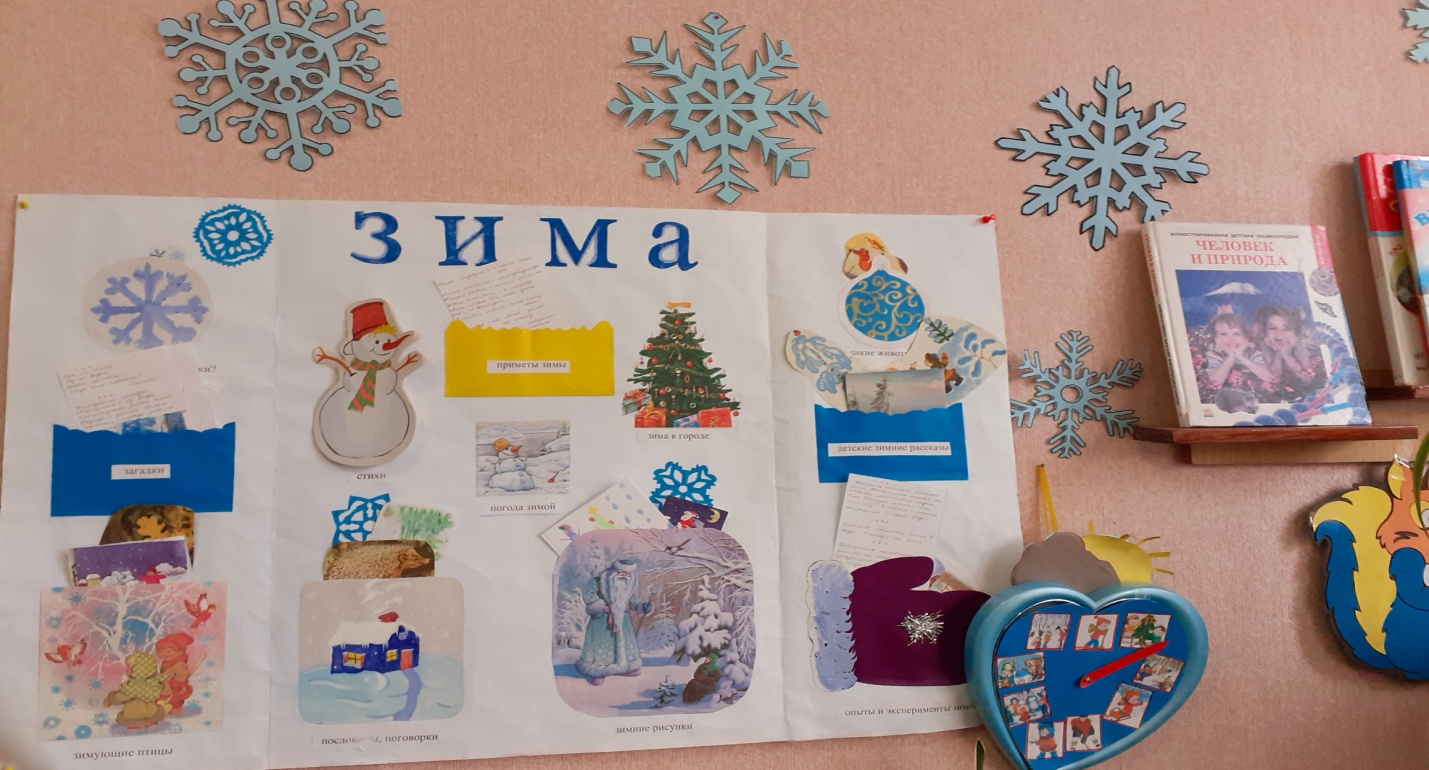                            Время года – весна.                                                          Содержание  лэпбука.                                                                                                      - Приметы, пословицы и поговорки о весне.                                                                    - Стихи, загадки о весне.                                                                                                    - Перелетные птицы.                                                                                                         - Насекомые.                                                                                                                          - Календарь погоды.                                                                                                             - Раскраски.                                                                                                                            - Составь рассказ.                                                                                                               - Д.И.  «Что сажают весной?»                                                                                             - Д.И. «Что нужно одевать весной?»                                                                                                                                                           Время года – осень.                                                                                               Содержание  лэпбука.                                                                                                           – Загадки, пословицы, поговорки, стихи об осени.                                                           – Приметы осени.                                                                                                                   – Как птицы и звери готовятся к зиме.                                                                               – Овощи и фрукты.                                                                                                                – Рассказ по картине.                                                                                                            – Д.И. «С каких деревьев листочки?»                                                                                – Д.И. «Какие вещи нужны осенью?»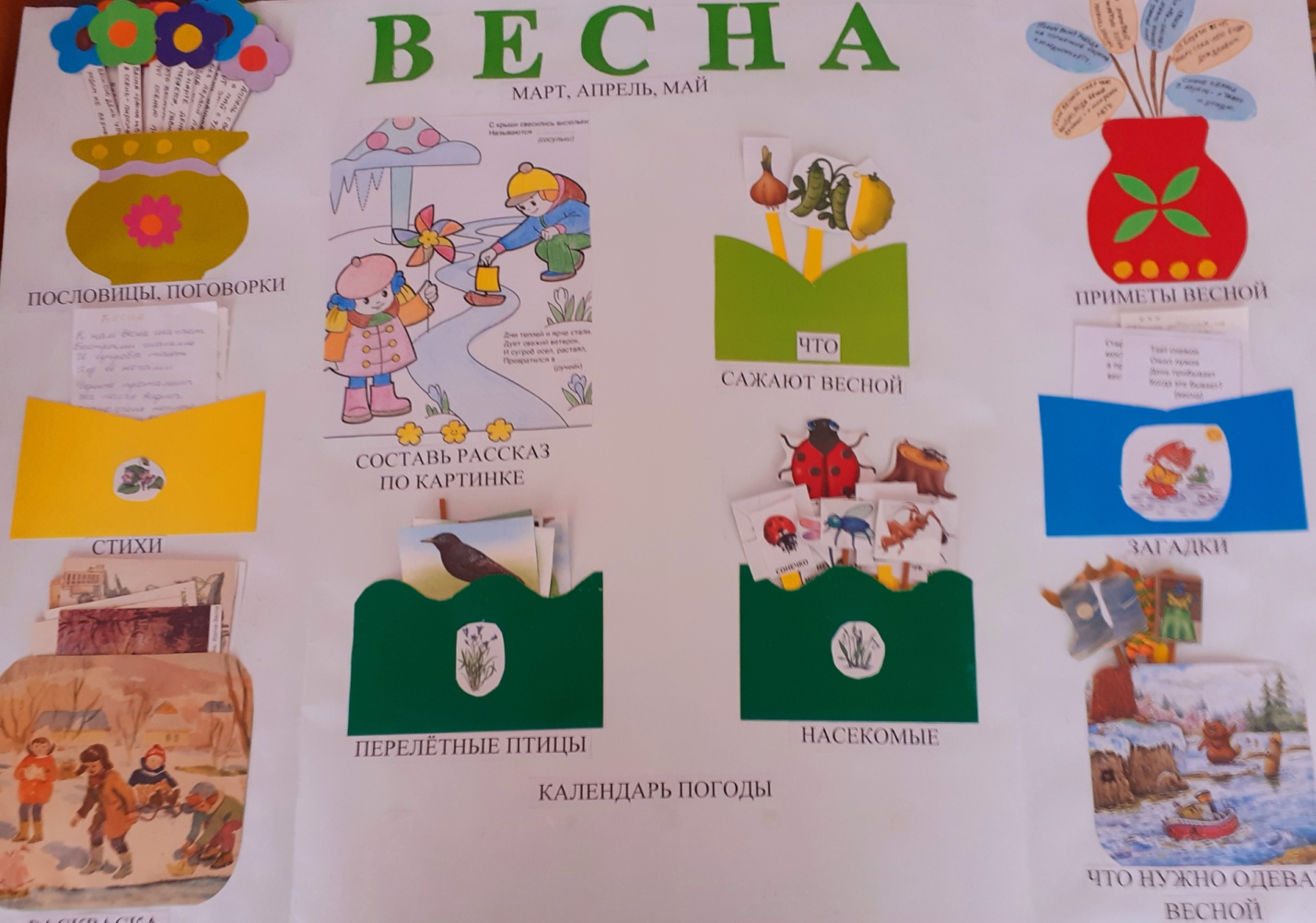 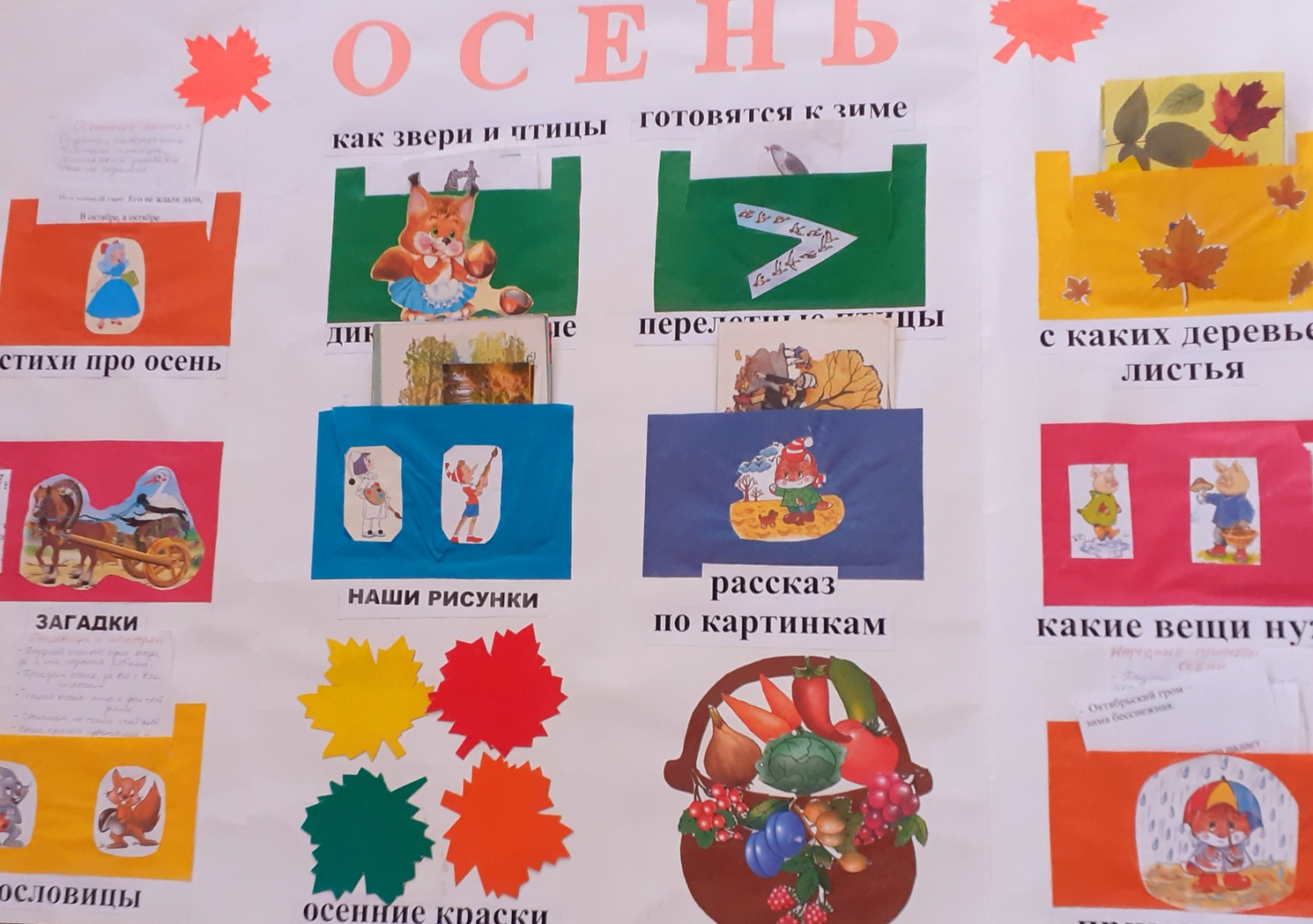 